                                                                                                                                        FORM–11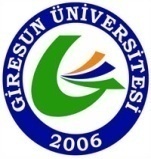       T.C.GİRESUN ÜNİVERSİTESİSAĞLIK BİLİMLERİ ENSTİTÜSÜASKERLİK İŞLEMLERİ BAŞVURU FORMUAnabilim Dalı	: .......................................................................................................................Programı		:........................................................................................................................Numarası		:.......................................................................................................................TC Kimlik No	:.......................................................................................................................Program Türü	:  □ Tezli Yüksek Lisans     □ Tezsiz Yüksek Lisans      □ DoktoraÖğrenim Aşaması	: □ Ders Aşaması                □Tez Aşaması                      □Hazırlık AşamasıEnstitü Kayıt Tarihi :……....................................................................................................SAĞLIK BİLİMLERİ ENSTİTÜSÜ MÜDÜRLÜĞÜNE	Enstitünüz .................................... Anabilim Dalı ......................................................................... Programı öğrencisiyim. 	Askerliğimin □SEVK TEHİRİ □SEVK TEHİRİ İPTALİ işleminin yapılması hususunda; 	Gereğini bilgilerinize arz ederim.											........./........./20......											...........................................................											  (Ad, Soyad, İmza)Adres					:...........................................................................................................					:...........................................................................................................Telefon:Cep					:...........................................................................................................